TUTELA DELLA PRIVACY – Il titolare del trattamento dei dati, nella persona del Dirigente Scolastico informa che, ai sensi e per gli effetti del DLGS n196/2003 e successive integrazioni e modifiche, adeguato al Regolamento UE 2016/679, i dati raccolti verranno trattati per solo le finalità connesse con la partecipazione alle attività formative previste dal progetto e per la rendicontazione all’Autorità di gestione delle azioni attivate per la sua realizzazione e che i dati personali da lei forniti, ovvero altrimenti acquisiti nell’ambito della nostra attività formativa, serviranno esclusivamente per la normale esecuzione del Percorso formativo a cui si iscrive. Marsala, ___________________________ Firma________________________________All.1 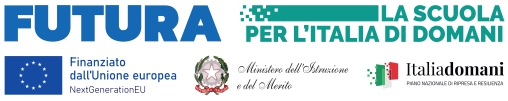 	MINISTERO DELL'ISTRUZIONE E DEL MERITO
Istituto Comprensivo di Scuola dell'Infanzia, Primaria e Secondaria di 1° grado “STEFANO PELLEGRINO”
Scuola ad indirizzo musicale
91025 - C.da Madonna Alto Oliva s.n. - M A R S A L A – (TP)
C.F: 82006310815 - Cod. Mecc: TPIC82000E - Tel. 0923/756011
e-mail: tpic82000e@istruzione.it  - sito web: www.icpellegrinomarsala.edu.it  e-mail di posta elettronica certificata: tpic82000e@pec.istruzione.itIL/LA SOTTOSCRITTO/A ____________________________________________________________________ NATO/A A _________________________________________ IL ___________________________________ IN QUALITA’ DI GENITORE DELL’ALUNNO/A _____________________________________________________ FREQUENTANTE LA CLASSE _____________________ DI QUESTA ISTITUZIONE SCOLASTICA, A.S. 2023/2024, CHIEDEil proprio inserimento nel seguente percorso formativo, rivolto ai genitori degli alunni interni all’istituzione scolastica, previsto nell’ambito del PNRR-Missione 4 - Linea di investimento 1.4. “Intervento straordinario finalizzato alla riduzione dei divari territoriali nel I e II ciclo della scuola secondaria e alla lotta alla dispersione scolastica”.Marsala, ___________________________ Firma________________________________